       Course Specification for Listening and Speaking 3CollegeZulfi College of EducationZulfi College of EducationZulfi College of EducationDepartmentEnglish Language DepartmentEnglish Language DepartmentEnglish Language DepartmentCourse Name:Listening and Speaking 3Course CodeENG 213Level3Credit Hours3 hrs.Course Objective Speak about different topics in different communicative situations Concentrate while listening and develop general listening skills Guess, predict or define a topic using an opening illustration or photograph. Listen to a CD with a variety of material Check their comprehension of the material in written and oral activities Share their different cultural perspectives on a topic or issue that is being used in class. Participate in pair/group projects that will enable them to use their listening and speaking skills they have acquired in an academic task. Speak about different topics in different communicative situations Concentrate while listening and develop general listening skills Guess, predict or define a topic using an opening illustration or photograph. Listen to a CD with a variety of material Check their comprehension of the material in written and oral activities Share their different cultural perspectives on a topic or issue that is being used in class. Participate in pair/group projects that will enable them to use their listening and speaking skills they have acquired in an academic task. Speak about different topics in different communicative situations Concentrate while listening and develop general listening skills Guess, predict or define a topic using an opening illustration or photograph. Listen to a CD with a variety of material Check their comprehension of the material in written and oral activities Share their different cultural perspectives on a topic or issue that is being used in class. Participate in pair/group projects that will enable them to use their listening and speaking skills they have acquired in an academic task. Course ContentIntroducing the course.Introducing the course.Introducing the course.Course ContentAre first impressions accurate? Are first impressions accurate? Are first impressions accurate? Course ContentWhat’s more important taste or nutrition?What’s more important taste or nutrition?What’s more important taste or nutrition?Course ContentWhat can we learn from success and failure? What can we learn from success and failure? What can we learn from success and failure? Course ContentIs change good or bad? Is change good or bad? Is change good or bad? Course ContentAre we responsible for the world we live in? Are we responsible for the world we live in? Are we responsible for the world we live in? Required TextbookCraven, M. & Sherman, K. (2011). Skills for Success. Listening and Speaking 3. Oxford University Press Craven, M. & Sherman, K. (2011). Skills for Success. Listening and Speaking 3. Oxford University Press Craven, M. & Sherman, K. (2011). Skills for Success. Listening and Speaking 3. Oxford University Press Head of Department Dr. Abdulrahman AlqefariDean of CollegeDr. Nasser Alothman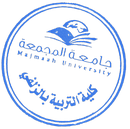 